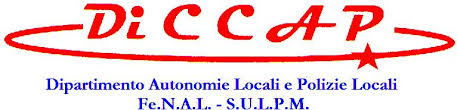 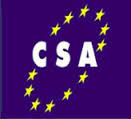 Al Presidente Prima Commissione Affari Istituzionali, Programmazione, Bilancio, Informazione e Comunicaziodott. Giacomo Bugliani g.bugliani@consiglio.regione.toscana.itAl Vice Presidente Prima Commissione Affari Istituzionali, Programmazione, Bilancio, Informazione e Comunicaziodott. Gabriele.bianchig.bianchi@consiglio.regione.toscana.itOggetto: Tutela Personale Polizia Municipale/Provinciale.PRESO ATTO CHE:La  stagione estiva (2015), ha evidenziato un’intensa attività di contrasto all'abusivismo commerciale e alla vendita di prodotti contraffatti.Nello stesso tempo ha reso necessario, per alcuni gravi episodi che sono accaduti e che hanno avuto  risvolti anche sulla stampa locale,  un’attenta riflessione da parte delle organizzazioni sindacali di categoria, in merito all’attività profusa dai vari Corpi di Polizia Municipale inseriti nel suddetto patto locale della sicurezza e la tutela prevista per gli operatori di PM dalla normativa nazionale e regionale. L'attività di Polizia Municipale ha inoltre subito negli ultimi anni, una decisa evoluzione verso un maggior coinvolgimento nei  compiti di tutela della “sicurezza pubblica”.Quanto sopra ha  richiesto un maggior impegno da parte degli operatori di PM, un impegno che  va a sommarsi alla già vastissima attività di Polizia Amministrativa che quotidianamente svolge sul territorio di competenza. In questo ambito gli operatori hanno dovuto migliorare e aggiornare la propria professionalità poiché consapevoli di operare in ambiti di intervento e situazioni operative non storicamente appartenenti, se non in parte,  alle funzioni della Polizia Municipale. Altro drammatico problema è il blocco delle assunzioni previsto dalla normativa vigente che ha impedito un aumento ed un ricambio del personale,  aumentando considerevolmente l’età media ( 50 anni) del personale.  VISTI I SEGUENTI FATTI:Del 19 agosto 2015,  località balneare Mazzanta, Rosignano Marittimo,  21 unità tra personale della Polizia Municipale e Guardia di Finanza, supportate da due pattuglie dei Carabinieri in divisa e  una volante della Polizia di Stato, sono stati aggrediti con il lancio di biciclette e cassonetti della nettezza urbana,  da circa 40 persone del centro Africa, dedite al commercio abusivo di griff contraffatte, all'interno del mercatino serale. Solo la  professionalità del personale operante ha potuto evitare il peggio. E ancora: l'aggressione del 26 agosto a Livorno,  in cui un operatore della Polizia Municipale e stato addirittura morso da un venditore abusivo nel tentativo di  recuperare la propria merce, o quello di Punta Ala dove sempre gli appartenenti alla P.M. sono stati accerchiati e presi a bastonate con gli ombrelloni dai venditori abusi. Un agente di PM  ha riportato lesioni per trenta giorni, ed inoltre in data Martedì 11 agosto Operatori della Polizia Municipale dell’Ufficio Unico dei Comuni di Castagneto Carducci - Bibbona, congiuntamente a personale della Guardia di Finanza di Cecina e Polizia Provinciale, durante un sequestro di merce contraffatta nell’arenile di Marina di Bibbona, venivano ostacolati anche materialmente con contatti molto ravvicinati da parte di venditori abusivi nonché oggetto di attacchi verbali da parte di cittadini italiani presenti sul posto, portando la situazione a livelli di criticità elevati che solo la professionalità degli Operatori sono riusciti a non far degenerare ulteriormente la situazione. Per finire l'aggressione sempre per recuperare la merce ai colleghi della P.M. di Follonica del 02 settembre 2015. CONSIDERATA LA NORMATIVA ATTUALEche regola la collaborazione tra le Forze di Polizia dello Stato e la Polizia Municipale/Provinciale:A)	RAPPORTO FUNZIONALE TRA POLIZIA MUNICIPALE E FORZE DI POLIZIA DELLO STATOLa Legge Quadro del 7 marzo 1986 n.65 “Ordinamento della Polizia Municipale” all’art. 3 rubricato “Compiti degli addetti al servizio di polizia municipale”, recita: “Gli  addetti  al servizio di  polizia  municipale  esercitano nel territorio  di  competenza  le  funzioni istituzionali previste dalla presente legge e collaborano, nell’ambito delle proprie attribuzioni, con le Forze di polizia dello Stato, previa disposizione del sindaco, quando  ne venga fatta, per specifiche operazioni, motivata richiesta dalle competenti autorità”;Il D.M. 4 marzo 1987 n.145 “Regolamento concernente l’armamento degli appartenenti alla polizia municipale ai quali e’ conferita la qualità di agenti di pubblica sicurezza “, all’art.7 rubricato “Funzioni ausiliarie di pubblica sicurezza”, prevede: “Gli addetti alla polizia municipale di cui all’art. 1 che collaborano con le forze di polizia dello Stato ai sensi dell’art. 3 della legge 7 marzo 1986, n.65, esplicano il servizio in uniforme ordinaria e muniti dell’arma in dotazione, salvo sia diversamente richiesto dalla competente autorità, e prestano l’assistenza legalmente richiesta dal pubblico ufficiale alle cui dipendenze sono funzionalmente assegnati.”;La Legge del 23 marzo 2001 n.128 “Interventi legislativi in materia di tutela della sicurezza dei cittadini” all’art.17 c.1 prevede: “Il Ministro dell’interno impartisce e aggiorna annualmente le direttive per la realizzazione, a livello provinciale e nei maggiori centri urbani, di piani coordinati di controllo del territorio da attuare a cura dei competenti uffici della Polizia di Stato e comandi dell’Arma dei carabinieri e, per i servizi pertinenti alle attivita’ d’istituto, del Corpo della Guardia di finanza, con la partecipazione di contingenti dei corpi o servizi di polizia municipale, previa richiesta al sindaco, o nell’ambito di specifiche intese con la predetta autorità, prevedendo anche l’istituzione di presidi mobili di quartiere nei maggiori centri urbani, nonché il potenziamento e il coordinamento, anche mediante idonee tecnologie, dei servizi di soccorso pubblico e pronto intervento per la sicurezza dei cittadini.Il Decreto-Legge del 23 maggio 2008 n.92 convertito con Legge del 24 luglio 2008 n.125 “Misure urgenti in materia di sicurezza pubblica” all’art. 7 rubricato “Misure urgenti in materia di sicurezza pubblica” ai comma 1 e 2 recita: “ I piani coordinati di controllo del territorio di cui al comma 1  dell’articolo  17  della  legge 26 marzo 2001, n. 128, che possono realizzarsi  anche  per  specifiche  esigenze  dei  comuni diversi da quelli dei maggiori centri  urbani, determinano i rapporti di reciproca collaborazione fra i contingenti di personale della  polizia municipale e provinciale e gli organi di Polizia dello Stato;Con decreto da adottare entro tre mesi dalla data di entrata in vigore  della  legge di conversione del presente decreto, il Ministro dell’interno,  di  concerto  con  il Ministro della giustizia, con il Ministro  dell’economia  e  delle  finanze  e  con  il Ministro della difesa, determina le procedure da osservare per assicurare, nel corso dello   svolgimento di tali  piani  coordinati  di  controllo  del territorio,  le  modalità  di  raccordo  operativo tra la  polizia municipale,  la  polizia  provinciale  e  gli organi di Polizia dello Stato”;A seguito della normativa indicata ai punti precedenti è stato concordato il Patto per la sicurezza tra la Prefettura di Livorno, Regione Toscana, Provincia di Livorno, ….omiss. ….., I Comuni di Bibbona, Castagneto Carducci, Cecina, Collesalvetti, Piombino,Rosignano M.mo, San Vincenzo il quale all’art. 9 punto 6 “collaborare – in relazione alle proprie competenze – con le Forze dell’Ordine, secondo modalità di volta in volta concordate, per il monitoraggio delle zone e delle situazioni ritenute più esposte ad episodi lesivi della sicurezza dei cittadini (Sottoscritto in data 28.11.2013 per la durata di due anni);B)	INQUADRAMENTO NORMATIVO DEL PERSONALE 	DELLA POLIZIA 	MUNICIPALE CHE COLLABORA, MA SOPRATTUTTO, OPERA DURANTE 	SPECIFICHE ATTIVITÀ:Il D. Lgs. Del 30 marzo 2001 n.165 all’art.2 comma 2 prevede: “I rapporti di lavoro dei dipendenti delle amministrazioni pubbliche sono disciplinati dalle disposizioni del capo I, titolo II, del libro V del codice civile e dalle leggi sui rapporti di lavoro subordinato nell’impresa, fatte salve le diverse disposizioni contenute nel presente decreto che costituiscono disposizioni a carattere imperativo. ..Omissis…”;Il testo del decreto-legge 6 dicembre 2011, n. 201 convertito con la legge del 22 dicembre 2011 n.214, recante “Disposizioni urgenti per la crescita, l’equità e il consolidamento dei conti pubblici”, all’art. 6 rubricato “Equo indennizzo e pensioni privilegiate”, prevede: “Ferma la tutela derivante dall’assicurazione obbligatoria contro gli infortuni e le malattie professionali, sono abrogati gli istituti dell’accertamento della dipendenza dell’infermità da causa di servizio, del rimborso delle spese di degenza per causa di servizio, dell’equo indennizzo e della pensione privilegiata. La disposizione di cui al primo periodo del presente comma non si applica nei confronti del personale appartenente al comparto sicurezza, difesa, vigili del fuoco e soccorso pubblico. La disposizione di cui al primo periodo del presente comma non si applica, inoltre, ai procedimenti in corso alla data di entrata in vigore del presente decreto, nonché ai procedimenti per i quali, alla predetta data, non sia ancora scaduto il termine di presentazione della domanda, nonché ai procedimenti instaurabili d’ufficio per eventi occorsi prima della predetta data.”.DISPOSIZIONI NORMATIVE PER LA DISCIPLINA DELL’ARMAMENTO DELLA POLIZIA MUNICIPALELa Legge Quadro del 7 marzo 1986 n.65 “Ordinamento della Polizia Municipale” all’art. 5 rubricato “Funzioni di polizia giudiziaria,  di  polizia  stradale,  di pubblica                              sicurezza” comma 5 “Gli  addetti  al  servizio  di  polizia  municipale ai quali è conferita  la  qualità  di  agente  di  pubblica sicurezza possono, previa  deliberazione in tal senso del consiglio comunale, portare,  senza  licenza, le armi, di cui possono essere dotati in relazione al  tipo  di  servizio  nei  termini  e  nelle modalità previsti dai rispettivi regolamenti, anche fuori dal servizio, purché nell’ambito territoriale dell’ente di appartenenza e nei casi di cui all’articolo 4.  Tali  modalità e  casi  sono  stabiliti,  in  via generale, con apposito regolamento approvato con decreto del Ministro dell’interno, sentita   l’Associazione   nazionale   dei   comuni  d’Italia.  Detto regolamento  stabilisce  anche  la tipologia, il numero delle armi in dotazione e l’accesso ai poligoni di tiro per l’addestramento al loro uso.”Il D.M. 4 marzo 1987 n.145 “Regolamento concernente l’armamento degli appartenenti alla polizia municipale ai quali e’ conferita la qualità di agenti di pubblica sicurezza “, all’art.1 comma 1 dispone “L’armamento in dotazione agli addetti al servizio di polizia municipale in possesso della qualità di agente di pubblica sicurezza è adeguato e proporzionato alla esigenza di difesa personale, in relazione al tipo di servizio prestato, individuato ai sensi dell’art. 2.”Il d.P.R. 5 ottobre 1991 n. 359 “Regolamento che stabilisce i criteri per la determinazione dell’armamento in dotazione all’Amministrazione della pubblica sicurezza e al personale della Polizia di Stato che espleta funzioni di polizia” all’art. 1 recita” L’armamento in dotazione all’Amministrazione della pubblica sicurezza ed al personale della Polizia di Stato che espleta funzioni di polizia è adeguato e proporzionato alle esigenze della tutela dell’ordine e della sicurezza pubblica, della prevenzione e della repressione dei reati e degli altri compiti istituzionali.”FUNZIONI DEL SINDACO IN RIFERIMENTO ALLE ATTRIBUZIONI AFFIDATE DA PARTE DELLO STATO IN QUALITA’ DI UFFICIALE DI GOVERNOIl d. Lgs. 18 agosto del 2000 “Testo Unico delle Leggi sull’Ordinamento Locale”,  all’art. 54,  rubricato in “Attribuzioni del Sindaco nelle funzioni di competenza statale”,  prevede che  Il sindaco, quale ufficiale del Governo, sovrintende:a) all’emanazione degli atti che gli sono attribuiti  dalla  legge  e   dai regolamenti in materia di ordine e sicurezza pubblica; 	b) allo svolgimento delle funzioni affidategli dalla legge in materia di pubblica sicurezza e 	di polizia giudiziaria; 	c) alla vigilanza su tutto quanto possa interessare  la  sicurezza  e l’ordine pubblico, 	informandone preventivamente il prefetto. 	2. Il sindaco, nell’esercizio delle funzioni di  cui  al  comma  1, concorre ad assicurare 	anche la cooperazione della polizia locale con le  Forze  di  polizia  statali,  nell’ambito  	delle direttive di  coordinamento  impartite  dal  Ministro  dell’interno   -   Autorità 	nazionale di pubblica sicurezza. 	3. ..Omissis….	4. Il  sindaco,  quale  ufficiale  del  Governo,  adotta  con  atto motivato provvedimenti, 	anche° contingibili e urgenti nel rispetto dei principi  generali  dell’ordinamento,  al  fine  	di prevenire  e  di eliminare gravi pericoli che minacciano l’incolumità pubblica  e  la 	sicurezza urbana. I provvedimenti  di  cui  al  presente  comma  sono preventivamente  	comunicati  al Prefetto   anche   ai   fini   della predisposizione  degli  strumenti  ritenuti   	necessari   alla loro attuazione.  °(La Corte Costituzionale, con sentenza 4 – 7 aprile 2011, 	n. 115 ha dichiarato “l’illegittimità della locuzione “anche”.)	4-bis.  Con  decreto  del  Ministro  dell’interno  e’  disciplinato l’ambito di applicazione 	delle disposizioni di cui ai  commi  1  e  4 anche con riferimento  alle  definizioni  relative  	alla incolumità pubblica e alla sicurezza urbana. 	5.Omissis.	5-bis. Omissis.	6. Omissis..	7. Omissis.. 	8. Omissis.. 	9. Al fine di assicurare l’attuazione  dei  provvedimenti  adottati dai sindaci ai sensi del 	presente  articolo,  il  prefetto,  ove  le ritenga necessarie,  dispone,  fermo  restando  	quanto previsto  dal secondo periodo del comma 4, le misure  adeguate  per  assicurare  il 	concorso delle Forze di polizia. Omissis. …..	10. Omissis.	11. Omissis. 	12. Omissis..” 	Il D.M. del 05 agosto 2008 “Incolumità pubblica e sicurezza urbana, definizione e ambiti di applicazione.  All’art. 1 rubricato “ Incolumità pubblica e sicurezza urbana” dispone: “Ai fini di cui all’art. 54, del decreto legislativo 18 agosto 2000, n. 267, come sostituito dall’art. 6 del decreto-legge 23 maggio 2008, n. 92, convertito, con modificazioni, in legge 24 luglio 2008, n. 125, per incolumità pubblica si intende l’integrità fisica della popolazione e per sicurezza urbana un bene pubblico da tutelare attraverso attività poste a difesa, nell’ambito delle comunità locali, del rispetto delle norme che regolano la vita civile, per migliorare le condizioni di vivibilità nei centri urbani, la convivenza civile e la coesione sociale.”;La legge 1 aprile 1981 n.121 “Nuovo Ordinamento dell’Amministrazione della Pubblica Sicurezza” all’art. 20 rubricato “Comitato Provinciale per l’Ordine e la Sicurezza Pubblica” contiene: “Presso  la  prefettura  e’  istituito  il  comitato provinciale per l’ordine   e  la sicurezza  pubblica,  quale  organo  ausiliario  di consulenza  del  prefetto  per  l’esercizio delle sue attribuzioni di autorità provinciale di pubblica sicurezza.Il comitato e’ presieduto dal prefetto ed e’ composto dal questore, dal  sindaco  del  comune capoluogo e dal presidente della provincia, dai  comandanti  provinciali  dell’Arma  dei carabinieri e del Corpo della  guardia  di  finanza, e  del Corpo forestale dello Stato, nonché dai  sindaci degli altri comuni interessati, quando devono trattarsi questioni riferibili ai rispettivi ambiti territoriali.Ai  fini  della  tutela  dell’ordine  e  della  sicurezza pubblica, nonché della  prevenzione dei  reati, il prefetto può chiamare a partecipare alle sedute del comitato le autorità locali di pubblica sicurezza e i responsabili  delle amministrazioni  dello  Stato interessate  ai problemi  da  trattare,  con particolare riguardo ai responsabili dei competenti uffici dell’Amministrazione penitenziaria,  del  Corpo  nazionale dei vigili del fuoco, del Corpo delle  capitanerie  di  porto,  e,  d’intesa  con il presidente della provincia  o  con il sindaco, i responsabili degli altri uffici delle Amministrazioni locali interessate o della polizia municipale. Omissis….. .”CONSIDERATO CHE:A)	In conseguenza dell'impianto normativo sopra indicato, il personale della Polizia Municipale dipende e collabora con le Forze di Polizia dello Stato, di volta in volta e per ogni operazione o per specifiche intese, quando viene fatta esplicita e motivata  richiesta da parte degli organi dello Stato al Sindaco;B)	Le tutele a garanzia del personale non sono equiparabili, come evidenziato dalla normativa sopra indicata,  poiché i lavoratori della Polizia Municipale sono all'interno di un contratto privatistico, mentre gli agenti delle Forze dell'Ordine hanno un contratto di diritto pubblico ( D. Lgs. del 30 marzo 2001 n.165 all'art.3) con relative coperture dovute all'equo indennizzo e pensioni privilegiate, per quanto può accadere durante lo svolgimento del servizio. Si tratta di  coperture alle quali il personale della Polizia Municipale è stato in modo scellerato escluso con la famosa norma detta “Salva Italia” poiché,  per il legislatore nazionale,  la polizia locale italiana non è esposta, anche se la cronaca quotidiana dimostra l’esatto contrario,  hai medesimi rischi dei colleghi delle altre forze di polizia.   Un esempio per tutti:  il Carabiniere o l'Agente della Polizia di  Stato che dovesse subire lesioni durante il rilievo di un incidente stradale, accede all'equo indennizzo e agli altri benefici previsti; se dovesse accadere ad un  l'Agente della Polizia Municipale, quest’ultimo potrà accedere   semplicemente all’istituto dell’  infortunio.  Se a causa delle gravi lesioni l’Agente di PM non potesse  rientrare in servizio, l’amministrazione comunale potrebbe attivare  la mobilità interna o, nella peggiore delle ipotesi, il licenziamento per giustificato motivo a causa dall’impossibilità di ricollocare il dipendente ; C)	L'armamento della Polizia Municipale è assegnato proporzionato per esigenze di difesa personale; mentre per le forze dell'ordine e adeguato, nonché proporzionato,  alle esigenze della tutela dell’ordine e della sicurezza pubblica, della prevenzione e della repressione dei reati e degli altri compiti istituzionali.D)	L'attuale contesto normativo sviluppatosi negli anni e nei diversi momenti di trasformazione del tessuto sociale italiano,  individua la figura del Sindaco come soggetto di riferimento per i cittadini nella richiesta di sicurezza del proprio territorio. Pertanto,  con le modifiche normative apportate dal legislatore nazionale, il Sindaco nella sua qualità di Ufficiale di Governo entra a far parte di quel ramo dell'Amministrazione Statale che si occupa dell'Ordine e Sicurezza Pubblica, trascinando con se il proprio personale in divisa, la Polizia Municipale, alla quale,  si chiede di concorre e partecipare alla sicurezza a “tutto tondo” del territorio di competenza, ma dimenticando che le norme di cui ai punti precedenti non tutelano affatto il personale della Polizia Municipale creando una discriminazione di trattamento. 	DATO ATTO CHE  I lavoratori della Polizia Municipale, ai sensi dell'art. 5 c.3  della legge quadro n.65/86 svolge funzioni ausiliare di Pubblica Sicurezza, e ciò si estrinseca  in generalità dei casi con lo svolgimento di servizi di viabilità come se, servizi visti però come non pericolosi perché essere a alcuni metri durante il passaggio su incrocio stradale per bloccare il traffico, eviti all'operatore della Polizia Municipale di essere oggetto di possibili attenzioni da parte di alcuni facinorosi presenti nella manifestazione, e quindi non degno della relativa indennità di ordine pubblico erogata per il personale delle Forze di Polizia dello Stato, leggendo le circolari esplicate per l'erogazione di tale indennità che nel tempo si sono susseguite, da parte del Ministero dell'Interno, è evidente da parte degli operatori della P.M. richiede tale indennità. Che comunque è dovuta solo quando, il coordinamento di tali servizi da parte della Questura con apposita ordinanza è inserito il numero degli operatori richiesti, tale carenza impedisce al personale impiegato di accedere all'indennità di ordine pubblico in sede (€ 13,00 per ogni servizio di quattro ore in esterno, cfr Circolare nr. 333.A/GD del 4 maggio 1993 del Ministero degli Interni – Dipartimento della Pubblica Sicurezza), pur svolgendo un servizio a tutti gli effetti di pubblica sicurezza, con ogni conseguente effetto anche in relazione a quanto disposto dagli artt. 5 e 3 L. 65/86. Per quanto tutto sopra esposto e riportato, si pone quindi la necessità  di una profonda riflessione, seria e ponderata, sull'impiego dei lavoratori e lavoratrici della Polizia Municipale in  particolari servizi tra cui l'antiabusivismo, ma non solo, poiché questi servizi come quelli relativi per lo svolgimento di manifestazioni  o altre attività simili che comportano rischi per il personale;E' opportuno ricordare che il 7 marzo 1986 il parlamento italiano, promulgava la Legge Quadro della Polizia Municipale, da allora sono passati 30 lunghissimi anni, che hanno visto progressivamente mutare, aumentare i compiti, le funzioni e gli ambiti d'intervento, rispetto ad una progressiva riduzione, per non dire cancellazione, di importanti tutele giuridico-economiche.  La non inclusione nell'erogazione delle risorse di cui al comma 972 dell'articolo 1 della Legge n.208/15, i famosi 80,00 euro, sono un chiaro esempio. CHIEDIAMOChe la Regione Toscana, sulla strada intrapresa dalla Regione Lazio ai sensi della L.R. n.15 del 31.12.2015, si faccia promotore di trattamenti infortunistici del personale appartenenti ai corpi e servizi della Polizia Municipale/Provincia, che il decreto Monti ha abrogato per questa categoria di dipendenti. Si chiedono garanzie simili alla cd. causa di servizio e  pensione privilegiata;Di adottare ogni iniziativa utile a tutelare il personale,  non solo per quelli che sono gli obblighi di legge (D. Lgs n. 81/08),  ma anche riconoscere l'imprescindibile funzione di polizia di sicurezza che ha ormai affiancato  l’impegnativa attività di polizia   amministrativa, di conseguenza aumentando l’esposizione al rischio del personale; Di fornire ai Sindaci gli strumenti tecno-finanziari, con l’apporto fondamentale della Scuola Regionale, al fine di individuare una disciplina unica operativa per fare fronte alle criticità e pericoli a cui gli Agenti/Ufficiali vanno incontro.  L'esperienza insegna che devono essere  affrontate con la massima  professionalità, comunicazione assertiva, preparazione fisica e superiorità numerica, oltre alle dotazioni in uso, nel rispetto delle norme che disciplina l'uso legittimo delle armi o della legittima difesa, come ad esempio l’uso dello spray anti aggressione;Che per i Corpi/Servizi di Polizia Municipale della Regione Toscana, sia previsto un protocollo sperimentale che rappresenti una strada da percorrere a livello nazionale relativo a: 1) Accesso al sistema d'indagine delle Forze di Polizia dello Stato (SDI), per consultazione ed inserimenti; 2) Realizzazione del numero unico delle emergenze 112 con inserimento della Polizia Municipale; 3) sensibilizzare le amministrazioni locali a fornire al personale le  dotazioni tecniche e la  relativa formazione uniformata per tutto il personale della Regione; 4) Sensibilizzare la realizzazione di protocolli operativi speciali con le Forze di Polizia dello Stato, al fine di stabilire corrette relazioni di coordinamento sul territorio e  supervisione dei Prefetti.;Che la Regione Toscana rappresenti agli organi centrali dello stato, la sofferenza, le difficoltà, il malessere generalizzato della categoria,  la disaffezione crescente verso il ruolo e le istituzioni rappresentate da parte degli stessi appartenenti, affinché ciò sia di impulso verso l'esecutivo a promuovere una vera riforma e riorganizzazione della Polizia Municipale/Provinciale italiana. Diccap – Sulpl del Comune di Rosignano M.mo                                                                                   Borselli Alessandro           Sindacato CSA RAL Regione Toscana                               Provenzano Enzo